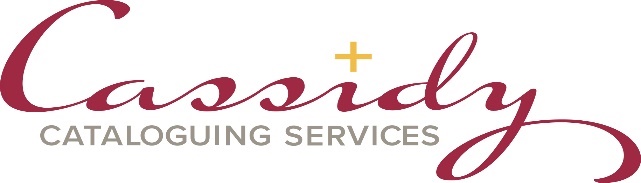 Cassidy Cataloguing Publishers’ Cataloging-in-Publication(PCIP) Order FormPlease note that it is NECESSARY for the catalogers to have a copy of the title page and verso (back of title page including copyright information) for the book being published. All pages along with this form may be emailed to cip-info@cassidycat.com or faxed to 973-586-3201.Photocopy the title page and copyright page (back of title page) and include with this worksheet.Were you a client of the former Donohue Group Incorporated (DGI)?       Yes      No    Please provide the following information:Publication Title:Authors, editors, compilers (please indicate which):City and State of Publication: Publisher:Copyright year: 	Projected publication date:      ISBN(s) (examples: 973-123456789 (paperback); 973-987654321 (ebook)): LCCN or PCN:    Edition:		Audience:          Series: Is there an index?       Yes      No    Is there a bibliography or bibliographical references/footnotes?       Yes      No  Is this a work of fiction?       Yes      No     4.    Brief summary of the book, including primary subjects and keywords:5.    Table of contents, introductory notes, or preface (if applicable) for complete subject analysis OR if the title is not self-explanatory in terms of content, especially for non-fiction titles:6.   BISAC headings (if any): 7.    Please provide the following contact information:Please fax or email this form, along with the title page and verso of book to be published, to 973-586-3201or cip-info@cassidycat.comYour Name:Company Name:Mailing Address:City, State, & Zip Code:Phone:Fax:E-mail Address:Website: